5 марта95 лет со дня рожденияАлексея Фатьянова(1919—1959) русского поэта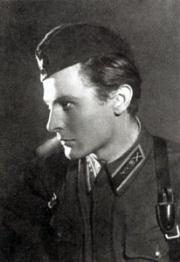 Алексей Иванович Фатьянов (5 марта 1919, деревня Малое Петрино, Вязниковский уезд, Владимирская губерния — 13 сентября 1959, Москва) — русский советский поэт, автор многих популярных в 1940—1970 годах песен (на музыку В. Соловьёва-Седого, Б. Мокроусова, М. Блантера и других композиторов).Если б я родился не в РоссииЕсли б я родился не в России,Что бы в жизни делал? Как бы жил?Как бы путь нелёгкий я осилил?И, наверно б, песен не сложил.В эти дали смог ли наглядеться,В дали дальние непройденных дорог?И тебя, тревожащую с детства,Я бы встретить, милая, не смог.